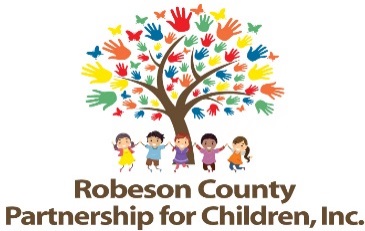 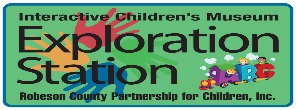 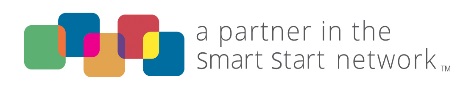 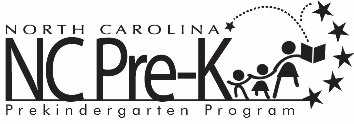 Executive Committee Meeting May 16, 2023Committee Meetings will be hosted as a hybrid format where public may attend in person at:Robeson County Partnership for Children, Inc. Conference Room210 E. Second StreetLumberton, NC 28358OR Virtually Via Zoom:https://us06web.zoom.us/j/85208448924?pwd=NkNteGJLeTAreHlzTUE0M1dSeCszQT09Meeting ID: 852 0844 8924Passcode: 325477Call In:  1 301 715 859212:00 p.m.Approval of MinutesReview minutes from the March 21, 2023 committee meeting.Action ItemsFY 2022-2023 Line Item Budget Allocations Background:  The Board of Directors recently approved the full budget amounts for FY 2023-2024. Issue: The line item allocations for each budget are provided for review. Recommendation:  It is recommended that the Executive Committee consider approving the FY 2023-2024 line item allocations for each budget.Equipment Disposal:  Background: The Board of Directors must approve the disposal of furniture/equipment listed as a fixed asset.Issue:  RCPC has some equipment that is no longer operational and is obsolete.  Staff suggests disposing of these items.  Recommendation:  It is recommended that the committee review the requests to dispose of a Macbook Pro laptop.Cost Allocation PlanBackground:  The Board of Directors must approve any changes to the cost allocation plan.Issue:  The cost allocation plan has been updated to include RCPC’s new tenant Marissa Willoughby, Licensed Clinical Social Worker, to the building cost allocation plan.Recommendation:	 It is recommended that the committee review the revised cost allocation plan and consider approving.  Healthy & Resilient Communities Initiative Grant (HRCI)Background: The Board of Directors must approve grants awarded to RCPC.Issue: RCPC received notification from NCPC that RCPC was awarded a one-time $44,500 grant for the HRCI Grant.Recommendation: It is recommended that the committee accept the HRCI Grant.North Carolina Community Foundation Grant- Rotary Club of Lumberton Charitable Endowment GrantBackground: The Board of Directors must approve grants awarded to RCPC.Issue: RCPC received notification that the Rotary Club of Lumberton, through the North Carolina Community Foundation, awarded RCPC a one-time grant of $500 for general operating expenses.Recommendation: It is recommended that the committee accept the North Carolina Community Foundation-Rotary Club of Lumberton grant2022-2023 Treasurer’s Report Background:  The Executive Committee reviews the financial report for RCPC.Issue:  The treasurer’s report for the 2022-2023 fiscal year is included.Recommendation:  It is recommended that the committee review the treasurer’s report and consider approving.  Non-Action ItemsAnnouncementsAdjournment  The next meeting will be held on July 18, 2023.  